13righ1" F'u-tures UL<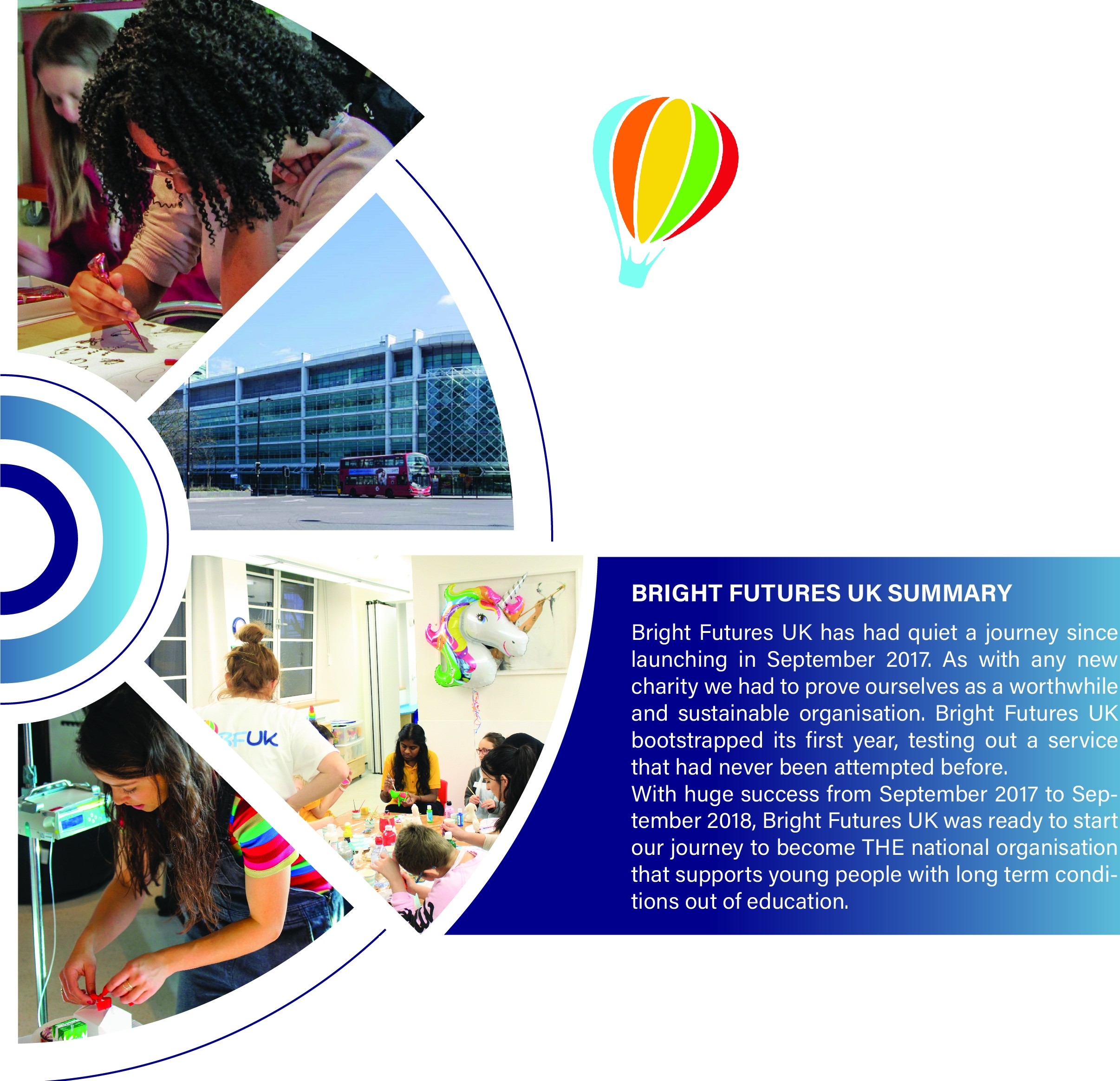 We grew fromA £9K annual budget in 2018 toa £100k annual budget in 2019.In 2018 Bright Futures UK was able to support over 350 young people. In 2019 Bright Futures UK looks to double this to over 800 young people.We currently work alongside; Great Ormond StreetUniversity College London Hospital The Royal Free TrustThe Royal Marsden St ThomasAnd many others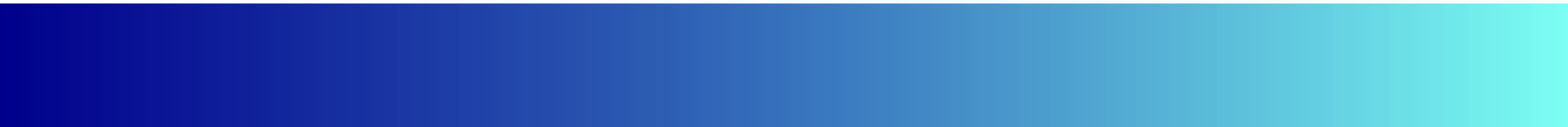 